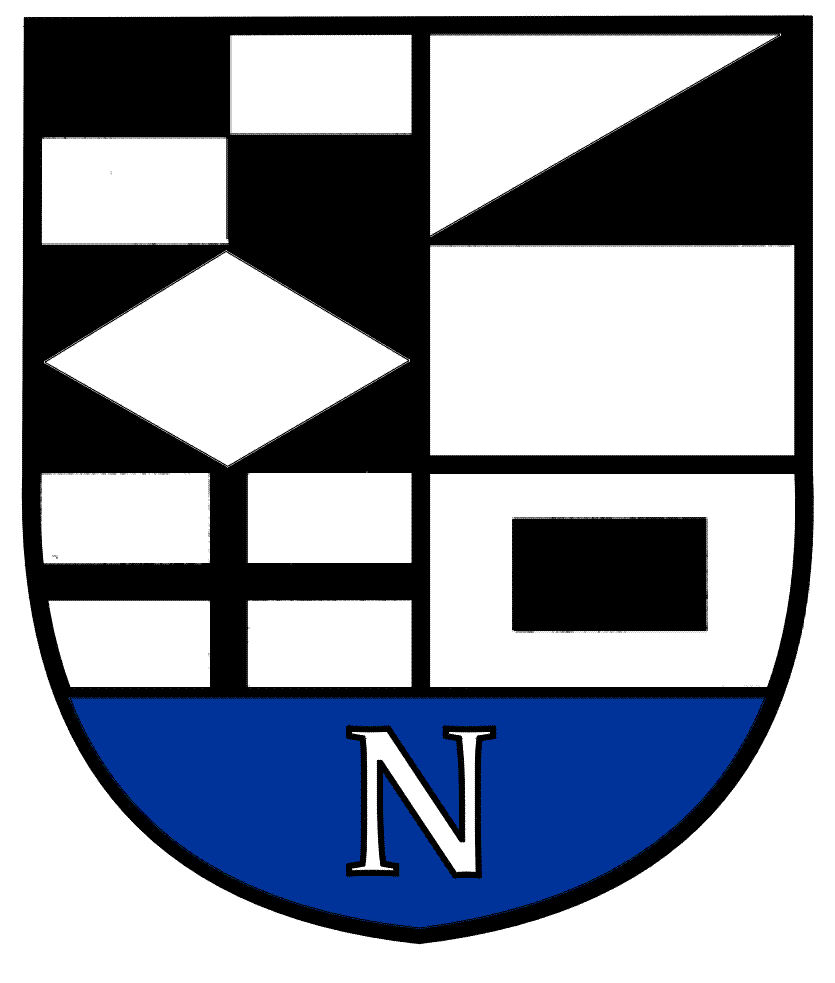 NERINGOS SAVIVALDYBĖS TARYBOS ŠVIETIMO, KULTŪROS, JAUNIMO IR SPORTO KOMITETO   POSĖDŽIO  DARBOTVARKĖ Nr.72021-06-11Neringa	Vadovaudamasis Neringos savivaldybės Tarybos veiklos reglamento 52  punktu  šaukiu Švietimo, kultūros, jaunimo ir sporto  komiteto    posėdį 2021 m. birželio  mėn. 16 d. 10 val. (nuotoliniu  būdu)  ir sudarau tokią  posėdžio  darbotvarkę:1. Dėl komiteto  darbotvarkės  patvirtinimo.2. Dėl turto perėmimo savivaldybės nuosavybėn ir jo perdavimo valdyti, naudoti  ir disponuoti patikėjimo teise.3. Dėl turto perėmimo savivaldybės nuosavybėn ir jo perdavimo valdyti, naudoti ir disponuoti patikėjimo teise.4. Dėl Neringos savivaldybės tarybos 2019 m. gegužės 8 d. sprendimo Nr.T1-75 „Dėl Neringos savivaldybės antikorupcijos komisijos sudarymo“ pakeitimo.5. Dėl Neringos savivaldybės Garbės piliečio vardo suteikimo  K. Mizgiriui.6. Dėl Neringos savivaldybės tarybos 2021 m. vasario 25 d. sprendimo Nr.T1-34 „Dėl Neringos savivaldybės 2021 metų biudžeto patvirtinimo“ pakeitimo.7. Kiti klausimai..Švietimo, kultūros, jaunimo ir sporto komiteto pirmininkas             V.Giedraitis